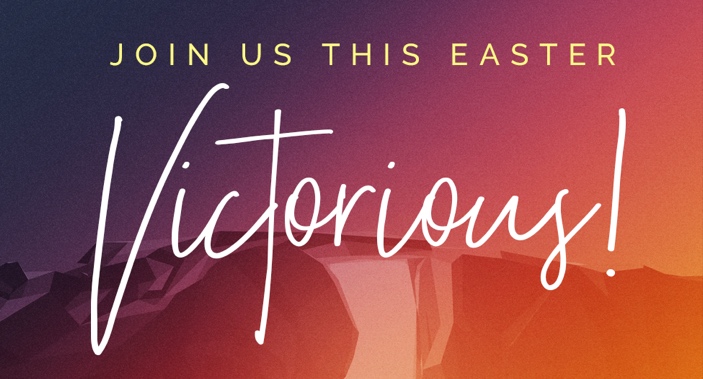 TYour Text Here